	โครงการรับนักศึกษาระดับปริญญาตรีแบบไม่สังกัดหลักสูตร (THAMMASAT FRONTIER SCHOOL)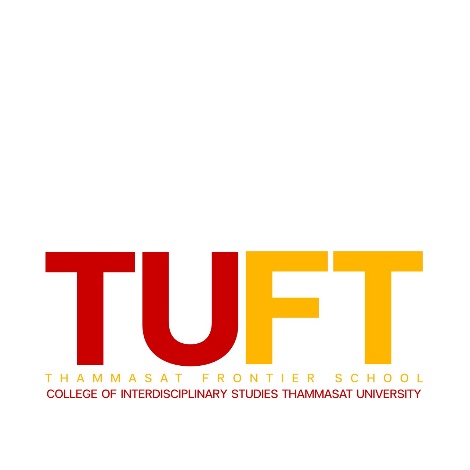 	วิทยาลัยสหวิทยาการ มหาวิทยาลัยธรรมศาสตร์ ศูนย์รังสิต	โทร. 02-064-4440 ต่อ 6811 E-mail: tu.frontierschool@gmail.comแบบแจ้งความประสงค์ขอเข้าศึกษาคณะ/หลักสูตรวันที่ ........ เดือน ........................ พ.ศ. ...................เรื่อง แจ้งความประสงค์ขอเข้าศึกษาในคณะ/หลักสูตรที่เข้าร่วมโครงการ Thammasat Frontier Schoolเรียน คณบดีวิทยาลัยสหวิทยาการ	ข้าพเจ้า นาย/นางสาว ................................ นามสกุล ...................................... เลขทะเบียน ............................... นักศึกษาปริญญาตรี โครงการ THAMMASAT FRONTIER SCHOOL อาจารย์ที่ปรึกษา ............................................................... ที่อยู่ปัจจุบันที่สามารถติดต่อได้..........................................................................................................................................................เบอร์โทรศัพท์ ......................................................................... E-mail ……………………………..………………….…………………..…………..	ประสงค์ยื่นคำร้องเพื่อแจ้งความประสงค์ขอเข้าศึกษาในคณะ/หลักสูตรที่เข้าร่วมโครงการ Thammasat Frontier School โดยเรียงลำดับคณะ/หลักสูตรที่ประสงค์เข้าศึกษาจากมากไปน้อย ทั้งหมด 3 ลำดับ ดังนี้ 	1. ............................................................................................................................................	2. ............................................................................................................................................	3. ............................................................................................................................................	ข้าพเจ้าได้แนบผลการศึกษาปัจจุบันมาเพื่อประกอบการพิจารณารับเข้าคณะ/หลักสูตร และขอรับรองว่าข้าพเจ้ามีหน่วยกิตสะสมรวม ไม่ต่ำกว่า 36 หน่วยกิต เกรดเฉลี่ยสะสมไม่ต่ำกว่า 2.00 และมีคุณสมบัติตรงตามเกณฑ์การคัดเลือกเข้าคณะ/หลักสูตรดังกล่าว	จึงเรียนมาเพื่อโปรดพิจารณาอนุมัติ	ลงชื่อ ..................................................................... ผู้ยื่นคำร้อง	(นาย/นางสาว............................................)1. ความเห็นของอาจารย์ที่ปรึกษา	2. ความเห็นของผู้ช่วยคณบดีฝ่ายวิชาการ	 เห็นควรอนุมัติ	 เห็นควรอนุมัติ	 ไม่เห็นควรอนุมัติ เพราะ..........................................		 ไม่เห็นควรอนุมัติ เพราะ...........................................…………..……………………………………………………………………..		…………………………………………………………………..…………	ลงชื่อ....................................................		ลงชื่อ...................................................		วันที่ ....................................................		วันที่ ...................................................3. ความเห็นของรองคณบดีฝ่ายวิชาการ	4. คำสั่งคณบดี	 เห็นควรอนุมัติ	 อนุมัติ	 ไม่เห็นควรอนุมัติ เพราะ..........................................		 ไม่อนุมัติ เพราะ........................................................…………..……………………………………………………………………..		………………………………………………………………………..……	ลงชื่อ....................................................		ลงชื่อ...................................................		วันที่ ....................................................		วันที่ ...................................................